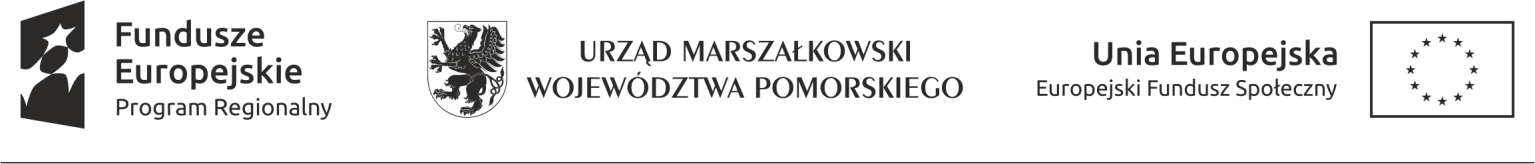 	 	 	Gdańsk, 01.08.2018 r.  ROZEZNANIE RYNKU Opiekun/ka klubu młodzieżowego/kawiarni w placówce wsparcia dziennego w formie podwórkowej. Rozeznanie przeprowadzane jest w ramach projektu „Uwierz w siebie – kompleksowe usługi społeczne wsparcia rodziny na obszarze powiatu kościerskiego” o numerze RPPM.06.02.02-22-0054/17 współfinansowanego ze środków Europejskiego Funduszu Społecznego w ramach Regionalnego Programu Operacyjnego dla Województwa Pomorskiego na lata 2014-2020, Oś Priorytetów 06. Integracja 06.02. Usługi Społeczne 06.02.02. Rozwój usług społecznych.  Integralną część niniejszego zapytania -stanowią następujące dokumenty: Załącznik Nr 1-  Część ofertowa Nazwa oraz adres Zamawiającego Związek Harcerstwa Polskiego Chorągiew Gdańska Ul. Za Murami 2-10 80-823 Gdańsk NIP: 583 296 90 85 Opis przedmiotu zamówienia Przedmiotem rozeznania jest świadczenie usługi opiekuna/ki klubu młodzieżowego/kawiarni projektu pt. Uwierz w siebie – kompleksowe usługi społeczne wsparcia rodziny na obszarze powiatu kościerskiego.   W ramach usługi  przewidujemy następujące zadania: Organizacja czasu wolnego młodzieży. Zachęcanie młodzieży do podejmowania inicjatyw i działań w ramach klubu/kawiarni. Ścisła współpraca z animatorami. Tworzenie bieżącego planu i harmonogramu pracy kawiarni/klubu. Współpraca z wychowawcami, animatorami placówki, opiekunem rodziny, psychologiem i pedagogiem. Współpraca z rodzicami i opiekunami prawnymi uczestników i uczestniczek placówki. Współpraca z instytucjami (m.in. szkołą, placówkami medycznymi, kuratorami sądowymi i innymi placówkami wynikającymi z rozpoznanych problemów). Prowadzenie wymaganej dokumentacji pracy. Praca w godzinach 8:00-21:00. Wymaganie w stosunku wykonawców Do składania ofert zapraszamy Wykonawców, którzy spełniają łącznie warunki: Posiadają niezbędną Wiedzę i doświadczenie tj.: Wykonawca wykaże, że posiada wiedzę i doświadczenie, tj. wykaże, że w okresie ostatnich trzech lat przed upływem terminu składania ofert, a jeśli okres prowadzenia działalności jest krótszy – w tym okresie, posiada co najmniej roczny staż w zakresie pracy z młodzieżą w  okresie trzech lat przed złożeniem oferty, a jeżeli okres prowadzenia działalności jest krótszy - w tym okresie. Przez co najmniej roczny staż rozumie się min. 12 miesięczne zaangażowanie w wykonywaniu obowiązków zawodowych lub wolontariackich w zakresie pracy z młodzieżą w przeciągu 3 lat, Posiada wykształcenie wyższe, kierunkowe – pedagogika, W okresie ostatnich trzech lat przed upływem terminu składania ofert posiada roczne doświadczenie w zakresie pracy z dziećmi, młodzieżą zagrożoną lub wykluczoną społecznie w formie zajęć pozalekcyjnych. Opis sposobu  dokonywania oceny spełnienia tych warunków: Na etapie składania oferty Wykonawca podpisując ofertę jednocześnie oświadcza spełnienie tego warunku. Na etapie podpisania umowy wykonawca jest zobowiązany przedłożyć Zamawiającemu: 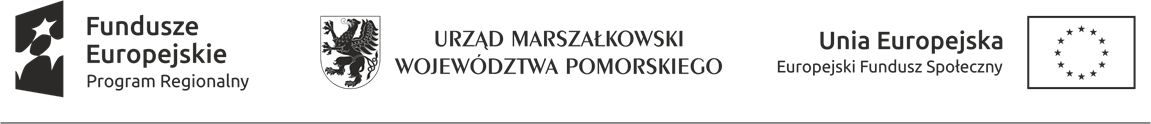 Kserokopię dyplomu ukończenia studiów kierunkowych potwierdzające spełnienie powyższego kryterium, oraz Stosowne dokumenty: referencje i/lub kopia umowy o pracę i/lub kopia umowy cywilnoprawnej potwierdzające spełnienie  kryterium rocznego stażu w zakresie prowadzenia procesu diagnoz, oraz Stosowne dokumenty: referencje i/lub kopia umowy o pracę i/lub kopia umowy cywilnoprawnej potwierdzające spełnienie  kryterium min. 12 miesięcy pracy z dziećmi, młodzieżą zagrożoną i wykluczoną społecznie  Ma pełną zdolność do czynności prawnych. Korzysta z pełni praw publicznych. Nie figuruje w Krajowym Rejestrze Karnym.  Nie jest pozbawiony władzy rodzicielskiej. Nie zalega z alimentami. Nie figuruje w rejestrze sprawców przestępstw na tle seksualnym. Opis sposobu dokonywania oceny spełnienia warunków lit. B-G: Zamawiający nie dokonuje oceny sposobu spełnienia tego warunku. Wykonawca podpisując wycenę jednocześnie oświadcza spełnienie tych warunków. Istotne warunki realizacji zadania Opiekun/ka klubu młodzieżowego/kawiarni będzie realizowała swoje działania na obszarze powiatu kościerskiego, w szczególności w 4 miejscach – uzależniona od lokalizacji działań animatorów. Średnio 	miesięcznie 	zakłada 	się 	48 	godzin 	świadczenia 	usług 	Opiekuna/ki 	klubu młodzieżowego/kawiarni. Działania Opiekun/ka klubu młodzieżowego/kawiarni mogą być realizowane we wszystkie dni tygodnia oraz dodatkowo święta państwowe. Zamawiający zapewnia materiały dydaktyczne do pracy z młodzieżą. Termin realizacji zadania – czerwiec 2018 r – luty 2020 r. Wykonawca zobowiązany jest do prowadzenia dokumentacji zgodnie z przekazanymi wzorami. Oferty otrzymane po wyznaczonym terminie nie będą rozpatrywane.  Wykonawca winien umieścić ofertę w zamkniętej kopercie lub wysłać ofertę e-mail. W przypadku dostarczenia oferty w zamkniętej kopercie należy zaadresować ją na adres Związek Harcerstwa Polskiego Chorągiew Gdańska, ul Za Murami 2-10, 80-823 Gdańsk. Na kopercie należy umieścić nazwę i adres Wykonawcy, oraz napis:  Zapytanie o „Opiekun/ka klubu młodzieżowego/kawiarni w placówce wsparcia dziennego w formie podwórkowej w powiecie kościerskim” nr projektu RPPM.06.02.02-22-0054/17  W przypadku wysyłki e-mail adres to: hanna.matyjaszczyk@zhp.net.pl z tematem Zapytanie o „Opiekun/ka klubu młodzieżowego/kawiarni w placówce wsparcia dziennego w formie podwórkowej w powiecie kościerskich” nr projektu RPPM.06.02.02-22-0054/17  Złożenie oferty polega na wypełnieniu części ofertowej (załącznik nr 1)  12. Termin związania ofertą wynosi 30 dni od upływu terminu składania ofert. Oferty można składać do 8 sierpnia 2018 r. do godziny 12.00 Ze strony zamawiającego do kontaktów została upoważniona p. Hanna Matyjaszczyk, Tel. 501 494 657, hanna.matyjaszczyk@zhp.net.pl Załącznik nr 1 („część ofertowa”) OFERTA ……………………………………………………           Pełne dane oferenta wraz z adresem lub pieczęć firmowa Osoba do kontaktu w sprawie oferty: Przedmiotem oferty jest Opiekun/ka klubu młodzieżowego/kawiarni w placówce wsparcia dziennego w formie podwórkowej. Proponowana cena brutto za godzinę (obejmująca również koszty podatkowe i ubezpieczeniowe leżące po stronie Zamawiającego związane z zawarciem umowy zlecenie oraz koszty dojazdu do miejsca świadczenia usługi) w ramach części: Kwota brutto………………………..PLN(słownie:…………………………………………………………………………………………………złotych) W tym ………………………………….%VAT(słownie………………………………………………………………………………….. złotych) Podpisując niniejszą ofertę oświadczam jednocześnie, iż:  W pełni akceptuję oraz spełniam wszystkie wymienione warunki udziału w postępowaniu, w tym brak powiązań osobowych i kapitałowych z Zamawiającym; Zapoznałem się z treścią rozeznania rynku  i nie wnoszę do niego zastrzeżeń oraz przyjmuję warunki w nim zawarte. Realizacja usług będzie prowadzona zgodnie z warunkami określonymi w rozeznaniu rynku. Cena oferty ma charakter ryczałtowy i uwzględnia wszystkie koszty wykonania usługi (w tym koszty podatkowe i ubezpieczeniowe leżące po stronie Zamawiającego związane z zawarciem umowy ).  Deklaruję nawiązanie współpracy na podstawie umowy. Zobowiązuje się dostarczyć przed podpisaniem umowy zaświadczenia z Krajowego Rejestru Karnego. W przypadku uznania mojej oferty za najkorzystniejszą zobowiązuję się do zawarcia umowy w miejscu i terminie wskazanym przez Zamawiającego. Wyrażam zgodę na przetwarzanie danych osobowych do celów związanych z niniejszym postępowaniem w takim zakresie, w jakim jest to niezbędne dla jego należytego zrealizowania (m.in. zamieszczenia tych danych i ich upublicznienia w protokole wyboru). Wszelkie dołączone do niniejszej oferty dokumenty są zgodne z oryginałem. Zobowiązuję się w toku realizacji usługi do bezwzględnego stosowania wytycznych programowych, wytycznych horyzontalnych oraz Wytycznych w zakresie kwalifikowalności wydatków w ramach Europejskiego Funduszu Rozwoju Regionalnego, Europejskiego Funduszu Społecznego oraz Funduszu Spójności na lata 2014 – 2020. Świadomy/a odpowiedzialności za składanie fałszywych oświadczeń, informuję, iż dane zawarte w ofercie i załącznikach są zgodne z prawdą. 	 …………………    	 	 	 	 	 	………………………………. 	Miejscowość i data             	 	 	 	 	 	   Podpis i pieczęcie* oferenta  *W przypadku braku pieczęci czytelny podpis Imię i nazwisko Telefon kontaktowy Adres e - mail 